Pennsylvania State Representative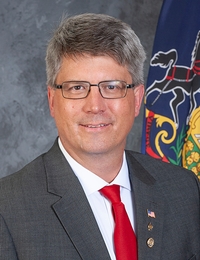 Brian Smith (R)District 66		News CenterBallotpediaThe Representative is not on the State Government Committee. The Representative made the following negative official actions: Joined the Texas Amicus Brief  The Representative has made the following negative public positions:1/20/2021To provide oversight on the integrity of the 2020 election and dive deeper into Pennsylvania’s 1937 election law so voters have faith in the process and the results, the House State Government Committee will hold its first election hearing on Thursday, Jan. 21…Again, this is the first hearing of a series to review the Commonwealth’s election law and election operations of the state and county governments. The committee will address any and all issues arising from how elections are conducted. https://www.facebook.com/RepBrianSmith/posts/pfbid02M9SDE73kHMjpUabi3NUVBGehLuCwGNEex61VZL8yQfXRxNCbir2wG17Xdfb1FYwWl6/2/2021When elections officials don’t follow the law, they disenfranchise voters and citizens lose confidence in the process.  Elected officials are sworn to uphold the Pennsylvania Constitution. So when two Philadelphia City Commissioners announced they’d defy their oath and illegally count undated mail-in ballots, House Republicans took action.  Thankfully, the commissioners realized their error and will now follow the law. https://www.facebook.com/RepBrianSmith/posts/pfbid0rNvWjkCzeujwSjgQh92ujve6YtGzcPUyeaS9hyYjz4e4prqb1FDmse3ZHq6Nrtpsl The Representative has made the following positive public positions:Co-sponsor of HB 1369 (Open Primaries)5/26/2021 (On Lobbying Reform)“Legislation to increase disclosure and transparency is imperative throughout Pennsylvania and should equally apply to both lawmakers and lobbyists,” said Smith. “Holding lobbyists accountable through similar mandatory ethics training that the Legislature is required to complete, and as established through the enactment of our legislation, is an excellent way to achieve these benchmarks for all sides encompassing the state Capitol spectrum.”Notes:Although the Representative’s views on the 2020 election are negative, he does state that election reform is one of his priorities. (About Brian). By supporting HB 1369, open primaries, the reforms he supports appear to be generally positive—at this time. It is unclear as to whether this extends to Ranked Choice Voting as no public statements on this issue were found.